Essential Reading:   Kotler Philip, Keller Kevin, Koshy Abraham and Jha Mithileshwar. Marketing Management. A South Asian Perspective; 14th edition, Pearson Reference booksSaxena, Rajan. Marketing Management. Fourth edition, Tata McGraw Hill Publishing Co., New Delhi Ramaswamy V.S. and Namakumari S. Marketing Management – Planning, Implementation and Control. Fourth edition, Macmillan Kumar Arun & N Meenakshi. Marketing Management. Second Edition; Vikas Publications Michael, J Etzel., Bruce J Walker and W. J. Stanton; Marketing. 13th edition, McGraw Hill, New York Jorge Alberto Souza De Vasconcellos A. Strategic Moves: 14 Complete Attack and Defense Strategies for Competitive Advantage. PearsonTotal Marks allotted: 100 marksa) Details of Continuous Assessment (CA)40% of the total marks per course. Marks allotted for CA is 40 marks.Breakup of the 40 Marks is as follows:b) Details of Semester End Examination (SEE)60% of the total marks per course. Marks allotted for SEE is 60 Marks.Duration of examination will be Two Hours.QUESTION PAPER FORMAT 			All Questions are compulsory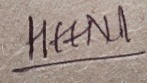 Signature								Signature		(Program Chairperson & Vice Principal)				(Principal)Program: Bachelor of Management Studies (2023-24)Program: Bachelor of Management Studies (2023-24)Program: Bachelor of Management Studies (2023-24)Program: Bachelor of Management Studies (2023-24)Program: Bachelor of Management Studies (2023-24)Program: Bachelor of Management Studies (2023-24)Semester: IISemester: IISemester: IISemester: IISemester: IICourse: Marketing ManagementCourse: Marketing ManagementCourse: Marketing ManagementCourse: Marketing ManagementCourse: Marketing ManagementCourse: Marketing ManagementCourse Code: Course Code: Course Code: Course Code: Course Code: Teaching SchemeTeaching SchemeTeaching SchemeTeaching SchemeTeaching SchemeEvaluation SchemeEvaluation SchemeEvaluation SchemeEvaluation SchemeEvaluation SchemeEvaluation SchemeLecture(Hours per week)Lecture(Hours per week)Practical (Hours per week)Tutorial (Hours per week)CreditContinuous Assessment (CA)Continuous Assessment (CA)Semester End Examinations (SEE)                      Semester End Examinations (SEE)                      Semester End Examinations (SEE)                      Semester End Examinations (SEE)                      33NilNil3404060606060Learning Objectives:Define the term marketing and explain its role and importance in an individual firm and the overall economy. Understand the importance of strategic marketing and know the basic outline for a marketing plan Analyze the external environment to identify opportunities or challenges to a business. Identify and classify marketing segments and targets, demonstrating the use of marketing research techniques. Describe the elements of the marketing mix (4Ps of marketing)Product: Explain the use of product mix and life cycle in a marketing strategy Place / Marketing Channels: Identify different marketing channels and develop distribution strategies. Promotion / Advertising: Describe the role of advertising and public relations in marketing a product or service. Pricing: List and explain a variety of pricing objectivesUnderstand the contemporary trends in marketingLearning Objectives:Define the term marketing and explain its role and importance in an individual firm and the overall economy. Understand the importance of strategic marketing and know the basic outline for a marketing plan Analyze the external environment to identify opportunities or challenges to a business. Identify and classify marketing segments and targets, demonstrating the use of marketing research techniques. Describe the elements of the marketing mix (4Ps of marketing)Product: Explain the use of product mix and life cycle in a marketing strategy Place / Marketing Channels: Identify different marketing channels and develop distribution strategies. Promotion / Advertising: Describe the role of advertising and public relations in marketing a product or service. Pricing: List and explain a variety of pricing objectivesUnderstand the contemporary trends in marketingLearning Objectives:Define the term marketing and explain its role and importance in an individual firm and the overall economy. Understand the importance of strategic marketing and know the basic outline for a marketing plan Analyze the external environment to identify opportunities or challenges to a business. Identify and classify marketing segments and targets, demonstrating the use of marketing research techniques. Describe the elements of the marketing mix (4Ps of marketing)Product: Explain the use of product mix and life cycle in a marketing strategy Place / Marketing Channels: Identify different marketing channels and develop distribution strategies. Promotion / Advertising: Describe the role of advertising and public relations in marketing a product or service. Pricing: List and explain a variety of pricing objectivesUnderstand the contemporary trends in marketingLearning Objectives:Define the term marketing and explain its role and importance in an individual firm and the overall economy. Understand the importance of strategic marketing and know the basic outline for a marketing plan Analyze the external environment to identify opportunities or challenges to a business. Identify and classify marketing segments and targets, demonstrating the use of marketing research techniques. Describe the elements of the marketing mix (4Ps of marketing)Product: Explain the use of product mix and life cycle in a marketing strategy Place / Marketing Channels: Identify different marketing channels and develop distribution strategies. Promotion / Advertising: Describe the role of advertising and public relations in marketing a product or service. Pricing: List and explain a variety of pricing objectivesUnderstand the contemporary trends in marketingLearning Objectives:Define the term marketing and explain its role and importance in an individual firm and the overall economy. Understand the importance of strategic marketing and know the basic outline for a marketing plan Analyze the external environment to identify opportunities or challenges to a business. Identify and classify marketing segments and targets, demonstrating the use of marketing research techniques. Describe the elements of the marketing mix (4Ps of marketing)Product: Explain the use of product mix and life cycle in a marketing strategy Place / Marketing Channels: Identify different marketing channels and develop distribution strategies. Promotion / Advertising: Describe the role of advertising and public relations in marketing a product or service. Pricing: List and explain a variety of pricing objectivesUnderstand the contemporary trends in marketingLearning Objectives:Define the term marketing and explain its role and importance in an individual firm and the overall economy. Understand the importance of strategic marketing and know the basic outline for a marketing plan Analyze the external environment to identify opportunities or challenges to a business. Identify and classify marketing segments and targets, demonstrating the use of marketing research techniques. Describe the elements of the marketing mix (4Ps of marketing)Product: Explain the use of product mix and life cycle in a marketing strategy Place / Marketing Channels: Identify different marketing channels and develop distribution strategies. Promotion / Advertising: Describe the role of advertising and public relations in marketing a product or service. Pricing: List and explain a variety of pricing objectivesUnderstand the contemporary trends in marketingLearning Objectives:Define the term marketing and explain its role and importance in an individual firm and the overall economy. Understand the importance of strategic marketing and know the basic outline for a marketing plan Analyze the external environment to identify opportunities or challenges to a business. Identify and classify marketing segments and targets, demonstrating the use of marketing research techniques. Describe the elements of the marketing mix (4Ps of marketing)Product: Explain the use of product mix and life cycle in a marketing strategy Place / Marketing Channels: Identify different marketing channels and develop distribution strategies. Promotion / Advertising: Describe the role of advertising and public relations in marketing a product or service. Pricing: List and explain a variety of pricing objectivesUnderstand the contemporary trends in marketingLearning Objectives:Define the term marketing and explain its role and importance in an individual firm and the overall economy. Understand the importance of strategic marketing and know the basic outline for a marketing plan Analyze the external environment to identify opportunities or challenges to a business. Identify and classify marketing segments and targets, demonstrating the use of marketing research techniques. Describe the elements of the marketing mix (4Ps of marketing)Product: Explain the use of product mix and life cycle in a marketing strategy Place / Marketing Channels: Identify different marketing channels and develop distribution strategies. Promotion / Advertising: Describe the role of advertising and public relations in marketing a product or service. Pricing: List and explain a variety of pricing objectivesUnderstand the contemporary trends in marketingLearning Objectives:Define the term marketing and explain its role and importance in an individual firm and the overall economy. Understand the importance of strategic marketing and know the basic outline for a marketing plan Analyze the external environment to identify opportunities or challenges to a business. Identify and classify marketing segments and targets, demonstrating the use of marketing research techniques. Describe the elements of the marketing mix (4Ps of marketing)Product: Explain the use of product mix and life cycle in a marketing strategy Place / Marketing Channels: Identify different marketing channels and develop distribution strategies. Promotion / Advertising: Describe the role of advertising and public relations in marketing a product or service. Pricing: List and explain a variety of pricing objectivesUnderstand the contemporary trends in marketingLearning Objectives:Define the term marketing and explain its role and importance in an individual firm and the overall economy. Understand the importance of strategic marketing and know the basic outline for a marketing plan Analyze the external environment to identify opportunities or challenges to a business. Identify and classify marketing segments and targets, demonstrating the use of marketing research techniques. Describe the elements of the marketing mix (4Ps of marketing)Product: Explain the use of product mix and life cycle in a marketing strategy Place / Marketing Channels: Identify different marketing channels and develop distribution strategies. Promotion / Advertising: Describe the role of advertising and public relations in marketing a product or service. Pricing: List and explain a variety of pricing objectivesUnderstand the contemporary trends in marketingLearning Objectives:Define the term marketing and explain its role and importance in an individual firm and the overall economy. Understand the importance of strategic marketing and know the basic outline for a marketing plan Analyze the external environment to identify opportunities or challenges to a business. Identify and classify marketing segments and targets, demonstrating the use of marketing research techniques. Describe the elements of the marketing mix (4Ps of marketing)Product: Explain the use of product mix and life cycle in a marketing strategy Place / Marketing Channels: Identify different marketing channels and develop distribution strategies. Promotion / Advertising: Describe the role of advertising and public relations in marketing a product or service. Pricing: List and explain a variety of pricing objectivesUnderstand the contemporary trends in marketingCourse Outcomes: After completion of the course, learners would be able to:Understand the key terms, topics and concepts in marketingUnderstand and apply marketing concepts to real life situations from consumer and managerial perspectivesCourse Outcomes: After completion of the course, learners would be able to:Understand the key terms, topics and concepts in marketingUnderstand and apply marketing concepts to real life situations from consumer and managerial perspectivesCourse Outcomes: After completion of the course, learners would be able to:Understand the key terms, topics and concepts in marketingUnderstand and apply marketing concepts to real life situations from consumer and managerial perspectivesCourse Outcomes: After completion of the course, learners would be able to:Understand the key terms, topics and concepts in marketingUnderstand and apply marketing concepts to real life situations from consumer and managerial perspectivesCourse Outcomes: After completion of the course, learners would be able to:Understand the key terms, topics and concepts in marketingUnderstand and apply marketing concepts to real life situations from consumer and managerial perspectivesCourse Outcomes: After completion of the course, learners would be able to:Understand the key terms, topics and concepts in marketingUnderstand and apply marketing concepts to real life situations from consumer and managerial perspectivesCourse Outcomes: After completion of the course, learners would be able to:Understand the key terms, topics and concepts in marketingUnderstand and apply marketing concepts to real life situations from consumer and managerial perspectivesCourse Outcomes: After completion of the course, learners would be able to:Understand the key terms, topics and concepts in marketingUnderstand and apply marketing concepts to real life situations from consumer and managerial perspectivesCourse Outcomes: After completion of the course, learners would be able to:Understand the key terms, topics and concepts in marketingUnderstand and apply marketing concepts to real life situations from consumer and managerial perspectivesCourse Outcomes: After completion of the course, learners would be able to:Understand the key terms, topics and concepts in marketingUnderstand and apply marketing concepts to real life situations from consumer and managerial perspectivesCourse Outcomes: After completion of the course, learners would be able to:Understand the key terms, topics and concepts in marketingUnderstand and apply marketing concepts to real life situations from consumer and managerial perspectivesOutline of Syllabus: (per session plan)Outline of Syllabus: (per session plan)Outline of Syllabus: (per session plan)Outline of Syllabus: (per session plan)Outline of Syllabus: (per session plan)Outline of Syllabus: (per session plan)Outline of Syllabus: (per session plan)Outline of Syllabus: (per session plan)Outline of Syllabus: (per session plan)Outline of Syllabus: (per session plan)Outline of Syllabus: (per session plan)ModuleDescriptionDescriptionDescriptionDescriptionDescriptionDescriptionDescriptionNo of HoursNo of Hours1IntroductionIntroductionIntroductionIntroductionIntroductionIntroductionIntroduction10102Segmentation, Targeting and PositioningSegmentation, Targeting and PositioningSegmentation, Targeting and PositioningSegmentation, Targeting and PositioningSegmentation, Targeting and PositioningSegmentation, Targeting and PositioningSegmentation, Targeting and Positioning10103Marketing Mix I (Product and Price Mix)Marketing Mix I (Product and Price Mix)Marketing Mix I (Product and Price Mix)Marketing Mix I (Product and Price Mix)Marketing Mix I (Product and Price Mix)Marketing Mix I (Product and Price Mix)Marketing Mix I (Product and Price Mix)12124Marketing Mix II (Place and Promotion Mix) and Contemporary trends in MarketingMarketing Mix II (Place and Promotion Mix) and Contemporary trends in MarketingMarketing Mix II (Place and Promotion Mix) and Contemporary trends in MarketingMarketing Mix II (Place and Promotion Mix) and Contemporary trends in MarketingMarketing Mix II (Place and Promotion Mix) and Contemporary trends in MarketingMarketing Mix II (Place and Promotion Mix) and Contemporary trends in MarketingMarketing Mix II (Place and Promotion Mix) and Contemporary trends in Marketing1313Total Total Total Total Total Total Total 4545PRACTICALSPRACTICALSPRACTICALSPRACTICALSPRACTICALSPRACTICALSPRACTICALSPRACTICALSPRACTICALSUnitTopicNo. of Hours/CreditsModule 1 Introduction: Nature, Scope and Importance of Marketing, what is a Market, Types of Markets, Core marketing concepts; Company orientation - Production concept, Product concept, Selling concept, Marketing concept, Holistic marketing concept.Marketing Environment: Micro & Macro Environment, Demographic, Economic, Political, Legal, Socio Cultural, Competitor, Supplier, Public Group, Technological environment, Push v/s Market Pull, Environment scanning – Introduction to Marketing Information System; Areas of Marketing Research, Marketing v/s Selling10Module  2Market Selection: Segmentation, Targeting and Positioning: Evolution of Segmentation, Levels of Market Segmentation, Basis for Segmenting Consumer Markets, Steps in Segmentation, Importance of Segmentation, VALS 2 segmentation profile, Requirements for Effective Segmentation. Patterns of Target Market Selection, Product Differentiation v/s Market Segmentation,Positioning Approaches/strategies, Steps for Positioning, Re-Positioning Developments & Issues.10Module  3Product & Pricing: Product: 4 Ps, Extended 3 Ps, Moving From 4Ps to 4 Cs, Product Decisions: Concept of Product   Life Cycle (PLC), PLC marketing strategies, Product Classification, Marketing of Services - 7Ps, Unique Characteristics of Services, Product width, length, depth, consistency Decisions, Product Mix Decision, Strategies for managing Product-Mix, Branding Decisions, Packaging & Labelling, Levels of Product, New Product Development. Failure of ProductPricing Decisions: Determinants of Price, Pricing Methods (Non- mathematical treatment), Adapting Price (Geographical Pricing, Promotional Pricing and Differential Pricing), Pricing Policies & Strategies12Module 4Place & Promotion:Place (Marketing Channels & Distribution): Channel functions, Channel Levels, Types of Intermediaries: Types of Retailers, Types of Wholesalers, Factors affecting choice of Distribution ChannelPromotion Mix: Importance of Promotion, Factors determining Promotion mix, Promotional Tools – basics of Advertisement, Sales Promotion, Public Relations & Publicity and Personal Selling. Digital Marketing, Green Marketing, Relationship Marketing Vs. Transactional Marketing, Business analytics in marketing, Ethical Issues in Marketing (brief)13Continuous AssessmentDetailsMarksComponent 1 (CA-1) Internal class test (online or offline)3 Class tests will be taken for each courseMarks scored will be computed as the Best 2 out of 3 tests conducted carrying 10 Marks Each20 marksComponent 2 (CA-2)Presentations/Project Work/ Viva-Voce/ Book Review/ Field visit & its presentations/ Entrepreneurship Fair/ Documentary filming/ Assignments/Group Discussions Etc.20 marksQ. No.ParticularsMarksQ.1.Answer in Brief (Any 2 out of 3)a)b)c)12Q.2.Answer in Brief (Any 2 out of 3)a)b)c)12Q.3.Answer in Brief (Any 2 out of 3)a)b)c)12Q.4.Answer in Brief (Any 2 out of 3)a)b)c)12Q.5.Read the following Case Study and answer the questions that follow.12